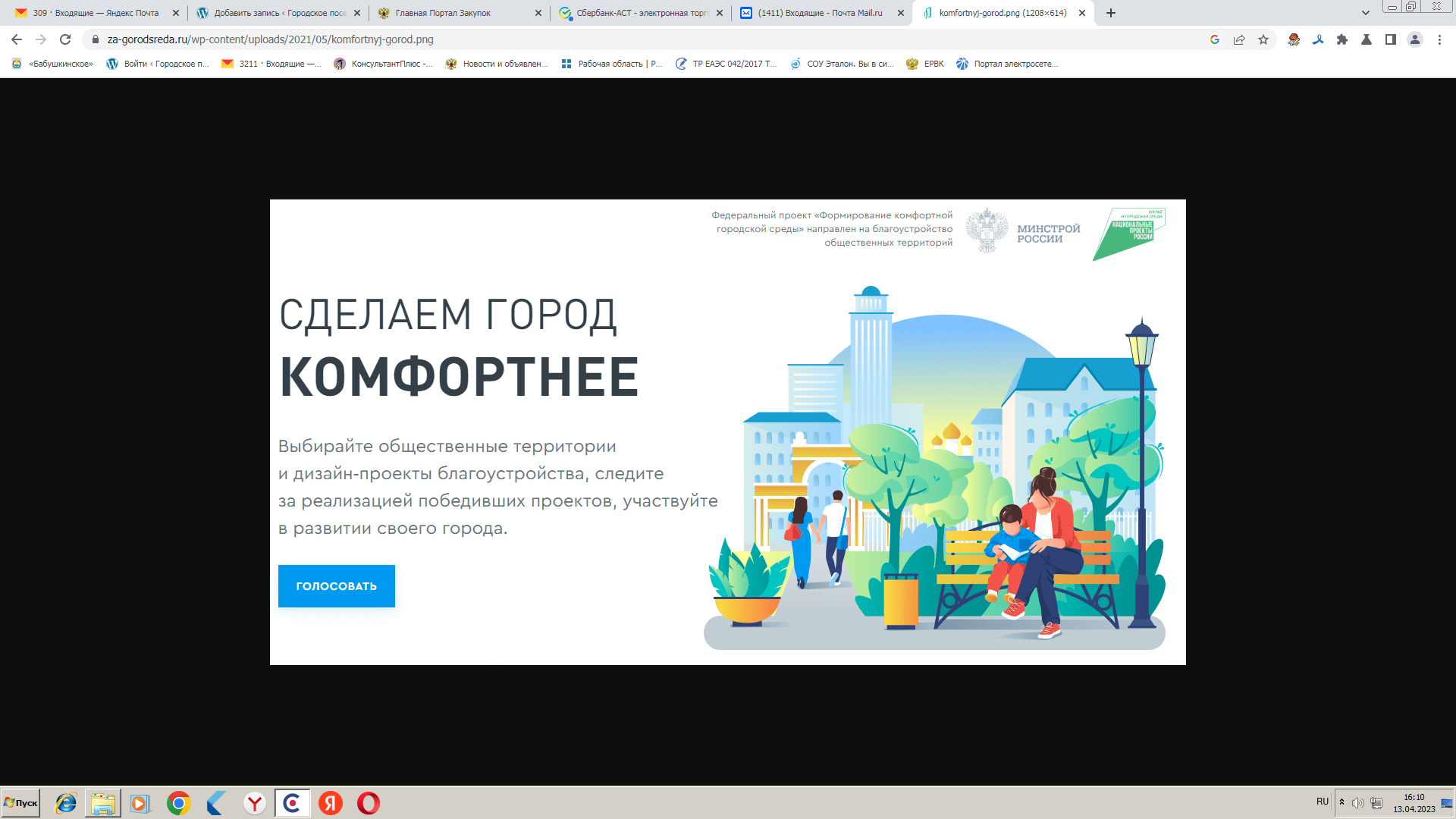 На голосование будут вынесены как объекты благоустройства, так и дизайн-проекты пространств, которые были отобраны ранее. И проголосовать за них сможет каждый житель республики старше 14 лет. 

Подробнее читайте по ссылке: https://bursreda.ru/tpost/1c0hldgzg1-v-buryatii-na-etoi-nedele-startuet-golos